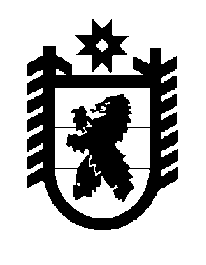 Российская Федерация Республика Карелия    ПРАВИТЕЛЬСТВО РЕСПУБЛИКИ КАРЕЛИЯРАСПОРЯЖЕНИЕот  26 декабря 2016 года № 967р-Пг. Петрозаводск Внести в Перечень автомобильных дорог общего пользования регионального или межмуниципального значения Республики Карелия, утвержденный распоряжением Правительства Республики Карелия                        от 1 ноября 2010 года № 471р-П (Собрание законодательства Республики Карелия, 2010, № 11, ст. 1489; 2011, № 3, ст. 348; № 7, ст. 1133; № 8, ст. 1288; 2012, № 5, ст. 977; 2013, № 1, ст. 163; № 4, ст. 646; № 7, ст. 1338; № 12,                      ст. 2399; 2014, № 4, ст. 630; № 6, ст. 1079;  № 7, ст. 1364; № 9,  ст. 1692; 2015, № 2, ст. 297; № 10, ст. 1996, № 12, ст. 2525; 2016, № 2, ст. 360),                              с изменениями, внесенными распоряжениями Правительства Республики Карелия от 11 мая 2016 года  № 338р-П, от 9 июня 2016 года № 419р-П,                      от 19 июля 2016 года № 547р-П, изменение, дополнив строкой «Подъезд к                    м. Падас Прионежский район 86 ОП РЗ 86К-379».           Глава Республики Карелия                                                                   А.П. Худилайнен